NÁRODNÁ RADA SLOVENSKEJ REPUBLIKY	VIII. volebné obdobieČíslo: CRD-1619/2020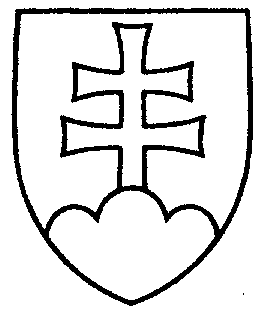 300UZNESENIENÁRODNEJ RADY SLOVENSKEJ REPUBLIKYz 23. septembra 2020k návrhu poslancov Národnej rady Slovenskej republiky Martina Beluského, Rastislava Schlosára, Milana Mazureka a Stanislava Mizíka na vydanie zákona, ktorým sa mení a dopĺňa zákon č. 561/2007 Z. z. o investičnej pomoci a o zmene a doplnení niektorých zákonov v znení neskorších predpisov (tlač 208) – prvé čítanie	Národná rada Slovenskej republiky	po prerokovaní uvedeného návrhu zákona v prvom čítanír o z h o d l a,  ž e	podľa § 73 ods. 4 zákona Národnej rady Slovenskej republiky č. 350/1996 Z. z. o rokovacom poriadku Národnej rady Slovenskej republiky v znení neskorších predpisov	nebude pokračovať v rokovaní o tomto návrhu zákona.    Boris  K o l l á r   v. r.    predsedaNárodnej rady Slovenskej republikyOverovatelia:Miloš  S v r č e k   v. r. Jozef  H a b á n i k   v. r.